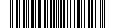 В целях приведения нормативного правового акта в соответствие с действующим законодательствомПОСТАНОВЛЯЮ:1. Внести в постановление Администрации ЗАТО Северск от 29.06.2012 № 1917 
«Предоставление компенсации стоимости путевки в загородные стационарные оздоровительные учреждения, в том числе на целевые смены, и специализированные (профильные) палаточные лагеря» на территории городского округа ЗАТО Северск Томской» области следующие изменения:1) пункт 4 изложить в следующей редакции:«5. Контроль за исполнением постановления возложить на заместителя Мэра ЗАТО Северск по социальной политике.»;2) в Административном регламенте предоставления муниципальной услуги 
«Предоставление компенсации стоимости путевки в загородные стационарные оздоровительные учреждения, в том числе на целевые смены, и специализированные (профильные) палаточные лагеря» на территории городского округа ЗАТО Северск Томской области, утвержденном указанным постановлением:а) дополнить пунктом 24.1 следующего содержания:«24.1. Особенности предоставления муниципальной услуги в электронной форме:1) заявитель может ознакомиться с информацией о предоставляемой муниципальной услуге на едином портале государственных и муниципальных услуг (функций),                                          на официальном сайте Администрации ЗАТО Северск;2) размещенная на едином портале государственных и муниципальных услуг (функций) и на официальном сайте Администрации ЗАТО Северск форма заявления доступна                                 для копирования и заполнения заявителем;3) заявитель может подать заявку через единый портал государственных                                              и муниципальных услуг (функций) (при наличии соответствующей технической возможности) путем заполнения формы заявления и загрузки документов, указанных в пункте 11 настоящего Административного регламента, в электронной форме.Допустимые форматы вложений: doc, jpg.Документы, указанные в пункте 11 настоящего Административного регламента, заверяются простой электронной подписью заявителя.При подаче заявления и приложенных к нему документов заявителю выдается электронная квитанция, являющаяся уникальным идентификатором данного экземпляра процедуры предоставления услуги;4) заявителю предоставляется возможность получения результата муниципальной услуги в виде (при наличии технической возможности):а) электронного документа, подписанного уполномоченным должностным лицом с использованием усиленной квалифицированной электронной подписи;б) документа на бумажном носителе, подтверждающего содержание электронного документа, направленного Управлением.»;б) пункт 29.1 изложить в следующей редакции:«29.1 Особенности выполнения административных процедур в электронной форме:Прием и регистрация заявления, поданного через портал государственных                                                 и муниципальных услуг Томской области, единый портал государственных и муниципальных услуг (функций), осуществляются Оператором учетной системы Управления в срок 2 рабочих дней.Оператор учетной системы Управления в 3-дневный срок со дня регистрации заявления передает его ответственным за предоставление муниципальной услуги специалистам.Оператор учетной системы Управления в 2-дневный срок со дня регистрации заявления направляет заявителю уведомление о приеме и регистрации заявления с указанием ответственных за предоставление муниципальной услуги специалистов посредством электронной почты;Оператор учетной системы уведомляет заявителя о результате предоставления муниципальной услуги посредством электронной почты.»;в) в пункте 37 слова «Главе Администрации» заменить словами «Мэру».2. Управлению молодежной и семейной политики, физической культуры и спорта Администрации ЗАТО Северск разместить актуальную редакцию Административного регламента на официальном сайте Администрации ЗАТО Северск в информационно-телекоммуникационной сети «Интернет» (https://зато-северск.рф) и внести изменение в Реестр муниципальных услуг (функций) городского округа ЗАТО Северск Томской области. 3. Опубликовать постановление в средстве массовой информации «Официальный бюллетень муниципальных правовых актов ЗАТО Северск» и разместить на официальном сайте Администрации ЗАТО Северск в информационно-телекоммуникационной сети «Интернет» (https://зато-северск.рф).Заместитель Мэра ЗАТО Северскпо социальной политике  __________________П.П.Хрячков«______»______________2020 г.Заместитель Мэра ЗАТО Северск -  Управляющий делами Администрации__________________ В.В.Коваленко«______»______________2020 г.Заместитель Управляющегоделами Администрации_____________________ В.В.Бобров «______»______________2020 г.Начальник Управления молодежной 
и семейной политики, физической 
культуры и спорта  __________________С.В.Роговцев«______»______________2020 г.Председатель Правового комитета_________________ Т.И.Солдатова«______»_______________2020 г.Начальник Общего отдела__________________ М.Е.Жирнова«______»_______________2020 г.Зубрилина Анна Владимировна
(8-3823) 78-51-16О внесении изменений в постановление Администрации ЗАТО Северск               от 29.06.2012 № 1917Мэр ЗАТО СеверскН.В.Диденко